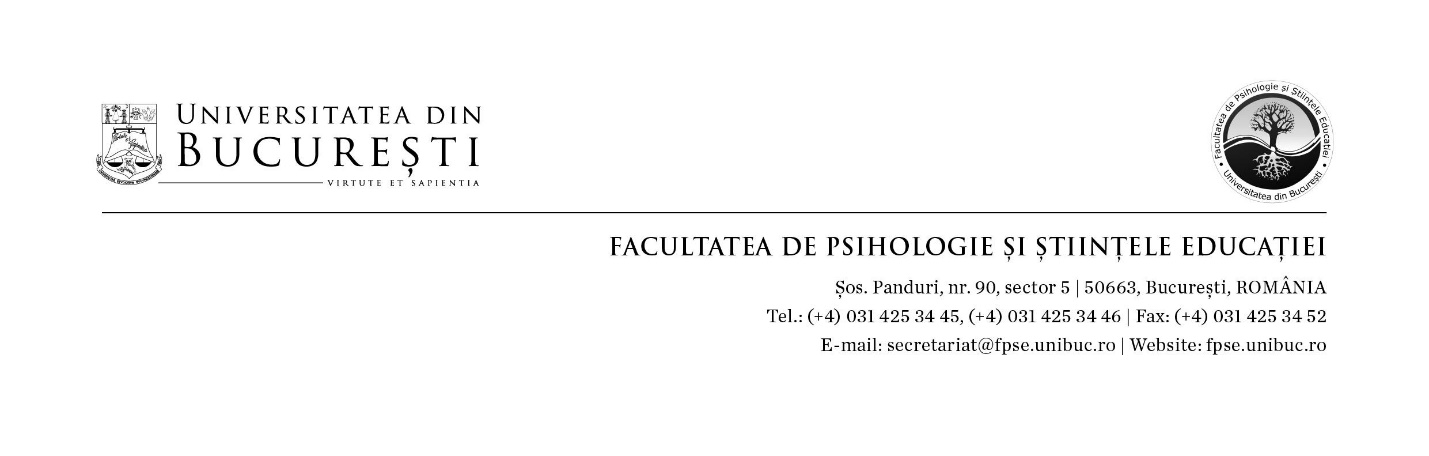 PROCEDURADE ORGANIZARE ȘI DESFĂȘURARE A EXAMENULUI DE ADMITERE LA  PROGRAMUL DE FORMARE PSIHOPEDAGOGICĂ ÎN VEDEREA CERTIFICĂRII COMPETENŢELOR PENTRU PROFESIA DIDACTICĂ NIVELUL II (STUDII UNIVERSITARE DE MASTER) SESIUNEA NOIEMBRIE 2020PENTRU STUDENȚII ÎNMATRICULAȚI ÎN ANUL I (2020/2021) LA STUDII UNIVERSITARE DE MASTER, ÎN URMA CONCURSULUI DE ADMITERE, SESIUNEA IULIE-SEPTEMBRIE 2020Pre-înscriere în vederea susținerii examenului de admitereStudenții înmatriculați în anul I de studii în urma concursului de admitere, sesiunea iulie-septembrie 2020  - ciclul de master, pentru a se putea înscrie la examenul de admitere pentru Nivelul II vor accesa platforma de pre-înscriere online în perioada 2-8 noiembrie 2020, pentru a fi luați în evidență, la adresa:https://docs.google.com/forms/d/e/1FAIpQLSeHXWRaGG-gI6BXe1kep5Mc9lYU8zgzqVJa5WSViacCbJk61Q/viewform?usp=sf_link Pregătirea pentru înscriere la examenul de admitere Nivel II (Pași de realizat – ANEXA 1)În perioada 2-8 noiembrie 2020, fiecare student care doreşte să se înscrie pentru susținerea examenului de admitere va avea responsabilitatea de a completa datele solicitate pe platforma dedicată ((https://docs.google.com/forms/d/e/1FAIpQLSenuYnDPq77ah3FAurujcwtSG1Gdc5YZOZwg870OlgMvQroLQ/viewform?usp=sf_link) pentru a primi un cont de înscriere. Orice problemă tehnică de logare se va semnala la adresa admitere.dppd@credis.unibuc.ro  În perioada 10-16 noiembrie 2020,  folosind adresa de e-mail furnizată (contul de înscriere), studentul va realiza înscrierea la examenul de admitere accesând linkul dedicat (platforma de înscriere online):https://docs.google.com/forms/d/e/1FAIpQLSfz0ee8V3nfWuJFWX5TU3429NBDsn8vXGslTLVpOgWZOvBftA/viewform?usp=sf_link Documentele necesare pentru înscrierea online*(vezi ANEXA 2), care vor fi încărcate folosind linkul dedicat, sunt:certificat de naștere; certificat de căsătorie (în cazul schimbării numelui), dacă este cazul;C.I./Pașaport; Diploma/adeverința de licență (pentru promoția 2020);atestatul de echivalare sau recunoaștere pentru diplomele de bacalaureat obținute în străinătate de către cetățenii români, ai Uniunii Europene, Spațiului Economic European și din Confederația Elvețiană, în baza cărora se realizează admiterea, emis de Centrul Național de Recunoaștere și Echivalare a Diplomelor;scrisoarea de acceptare la studii pentru cetățenii statelor terțe care solicită înscrierea;certificatul de competență lingvistică de nivel C1, eliberat de instituțiile de învățământ acreditate care organizează cursul pregătitor pentru învățarea limbii române, în cazul candidaților care nu prezintă acte de studii eliberate de unități/instituții de învățământ din România sau din străinătate cu predare în limba română;Certificatul de absolvire/Adeverința (pentru promoția 2020) a Nivelului I de certificare în profesia didactică;scrisoare de motivație (motivele pentru care vă doriți să deveniți cadre didactice, descrierea unei experiențe din viața de elev care vă motivează pentru alegerea profesiei didactice, ce vă recomandă pentru a fi profesor – calități personale) – minimum o pagină;Documentele de la pct. d, e, f, și g nu sunt obligatorii.Înscrierea pentru examenul de admitere se realizează urmând paşii obligatorii din formularul de înscriere, candidatul având obligaţia de a anexa/ încărca toate documentele solicitate. După finalizarea înscrierii, candidatul va primi un mesaj automat care va confirma transmiterea datelor introduse în platforma de înscriere.După verificarea documentelor încărcate, candidatul va primi un mesaj de confirmare/validare privind înscrierea la examenul de admitere. În cazul în care înscrierea nu este completă/corectă,  candidatul va fi contactat prin intermediul adresei de e-mail (contul de înscriere) pentru clarificarea şi/sau completarea datelor; candidatul are obligația de a face completările în termenul solicitat, în caz contrar înscrierea nu va fi validată pentru concursul de admitere.Înscrierea onlineCandidații se pot înscrie la concursul de admitere  în perioada 10-16 noiembrie 2020.Examenul de admitereExamenul de admitere se desfășoară pe baza evaluării scrisorii de motivație cu calificativul ADMIS/RESPINS.										ANEXA 1											ANEXA 2* Pentru completarea formularului de înscriere de la Nivelul II (aprofundare) este important să țineți cont de: Documentele de la pct. d, e, f,  și g nu sunt obligatorii.Nr. crt.TERMENPAȘI DE REALIZAT1În perioada 2-8 noiembrie 2020Studenții din anul I, anul univ. 2020/2021, care doresc să se înscrie pentru concursul de admitere la Programul de certificare pentru profesia didactică – Nivel II, vor avea responsabilitatea solicitării unui cont de înscriere prin accesarea platformei de preînscriere la adresa:https://docs.google.com/forms/d/e/1FAIpQLSeHXWRaGG-gI6BXe1kep5Mc9lYU8zgzqVJa5WSViacCbJk61Q/viewform?usp=sf_link Orice problemă tehnică de logare cu privire la contul de conectare este sesizată  la adresa admitere.dppd@credis.unibuc.ro2În perioada3-9 noiembrie 2020Fiecare candidat va primi un cont de înscriere pentru conectarea la platforma pusă la dispoziție de FPSE.3Perioada de înscriere10-16 noiembrie 2020Studenții se vor înscrie pentru susținerea examenului de admitere (conform indicațiilor din procedura de înscriere) accesând platforma pusă la dispoziție de FPSE:https://docs.google.com/forms/d/e/1FAIpQLSfz0ee8V3nfWuJFWX5TU3429NBDsn8vXGslTLVpOgWZOvBftA/viewform?usp=sf_link 4După finalizarea înscrieriiStudentul va primi un mesaj automat (pe contul de înscriere) care va confirma transmiterea datelor introduse în platforma online.5După finalizarea perioadei de înscriere, nu mai târziu de 18 noiembrie 2020Studentul va primi un mesaj de confirmare/validare privind înscrierea la examenul de admitere.6În perioada 20-21noiembrie 2020Studenții vor verifica pe site-ul facultății - https://fpse.unibuc.ro/ - listele cu candidații înscriși la concursul de admitere.724-25 noiembrieAfișare rezultateAfișarea rezultatelor concursului de admitere se face pe site-ul facultății: https://fpse.unibuc.ro/ .Candidații admiși pe locurile cu taxă, pentru confirmarea locului ocupat, vor achita 400 de lei reprezentând ½ din taxa de școlarizare aferentă anului I de studii (sem. I) în contul Facultății de Psihologie și Științele Educației -  RO51RNCB0076010452620069 -  deschis la BCR, sector 5. Pe chitanță trebuie specificate numele studentului(ei), facultatea de proveniență  și mențiunea ”Nivel II – anul I”.Copia chitanței de achitare a taxei  se transmite electronic conform anunțurilor care vor însoți rezultatele concursului  de admitere.În caz contrar, candidatul nu va fi înmatriculat/va pierde locul obținut în urma concursului de admitere.Candidații care sunt înmatriculați pe locurile de la buget la facultățile de proveniență vor studia fără taxă în anul universitar 2020-2021.ITEMCARACTERISTICI tehnice MINIMALEaINCARCARE Certificat de nastereun (1) singur fișierformat *pdf, *imagine (jpg / jpeg)dimensiune maximă 10MBbINCARCARE CI/ pasaportun (1) singur fișierformat *pdf, *imagine (jpg / jpeg)dimensiune maximă 10MBcActe doveditoare modificare de nume (certificat de căsătorie, hotarare divort, administrativa etc)maximum 10 fișiereformat *pdf, *imagine (jpg / jpeg)dimensiune maximă 10MB/ fișierdÎncarcare diploma/adeverința de LICENȚĂmaximum 5 fișiereformat *pdf, *imagine (jpg / jpeg)dimensiune maximă 10MB/ fișiereAtestatul de echivalare sau recunoastere pentru diploma de LICENȚĂun (1) singur fișierdimensiune maximă 10MB/ fișierfScrisoarea de acceptare la studiiun (1) singur fișierdimensiune maximă 10MB/ fișiergCertificatul de competenta lingvistica (C1)un (1) singur fișierdimensiune maximă 10MB/ fișierhCertificatul / adeverința de absolvire a NIVELUL Iun (1) singur fișierformat *pdf, *imagine (jpg / jpeg)dimensiune maximă 10MB/ fișieriScrisoare de motivatieun (1) singur fișierformat *document (doc / docx / Google document), *pdf, *imagine (jpg / jpeg)dimensiune maximă 10MB/ fișier